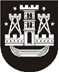 KLAIPĖDOS MIESTO SAVIVALDYBĖS TARYBASPRENDIMASDĖL pritarimo komisijos klaipėdos miesto savivaldybės tarybos narių 2018 m. liepos 23 d. teikime pateiktiems faktams ištirti išvadai ir kreipimosi į lietuvos vyriausiąjį administracinį teismą2018 m. rugsėjo 13 d. Nr. T2-186KlaipėdaVadovaudamasi Lietuvos Respublikos vietos savivaldos įstatymo 251 straipsnio 7 dalies 1 punktu, 8 dalimi, Lietuvos Respublikos administracinių bylų teisenos įstatymo 17 straipsnio 1 dalies 13 punktu, 21 straipsnio 3 dalimi, 120 straipsniu ir apsvarsčiusi Komisijos Klaipėdos miesto savivaldybės tarybos narių 2018 m. liepos 23 d. teikime pateiktiems faktams ištirti 2018 m. rugpjūčio 24 d. išvadą, Klaipėdos miesto savivaldybės taryba nusprendžia:1. Pritarti Komisijos Klaipėdos miesto savivaldybės tarybos narių 2018 m. liepos 23 d. teikime pateiktiems faktams ištirti 2018 m. rugpjūčio 24 d. išvadai.2. Kreiptis į Lietuvos vyriausiąjį administracinį teismą su prašymu pagal šio sprendimo 1 punktu pritartoje 2018 m. rugpjūčio 24 d. išvadoje nustatytas faktines aplinkybes ir nurodytus teisinius motyvus pateikti išvadą, ar Klaipėdos miesto savivaldybės tarybos narys Viačeslavas Titovas (Viačeslav Titov) sulaužė tarybos nario priesaiką (toliau – Prašymas pateikti išvadą).3. Pavesti Klaipėdos miesto savivaldybės merui Vytautui Grubliauskui savivaldybės tarybos vardu organizuoti Prašymo pateikti išvadą projekto parengimą bei įgalioti jį pasirašyti ir pateikti šį prašymą Lietuvos vyriausiajam administraciniam teismui.4. Paskirti Klaipėdos miesto savivaldybės merą Vytautą Grubliauską ir Klaipėdos miesto savivaldybės tarybos narį Artūrą Šulcą atstovauti savivaldybės tarybai Lietuvos vyriausiame administraciniame teisme nagrinėjant Prašymą pateikti išvadą.Savivaldybės merasVytautas Grubliauskas